Suvestinė redakcija nuo 2016-01-08 iki 2018-06-11Įsakymas paskelbtas: TAR 2014-10-10, i. k. 2014-13975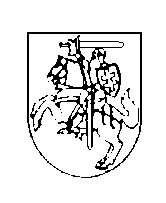 KŪNO KULTŪROS IR SPORTO DEPARTAMENToPRIE LIETUVOS RESPUBLIKOS VYRIAUSYBĖS generalinis direktorius ĮSAKYMAS DĖL BENDROJO UGDYMO MOKYKLŲ, VYKDANČIŲ SPECIALIZUOTO UGDYMO KRYPTIES PROGRAMAS (PRADINIO, PAGRINDINIO IR VIDURINIO UGDYMO KARTU SU SPORTO UGDYMU PROGRAMAS), TIKSLINIO FINANSAVIMO SĄLYGŲ IR TVARKOS APRAŠO PATVIRTINIMO2014 m.  spalio 9  d. Nr. V-397VilniusVadovaudamasis Lietuvos Respublikos Vyriausybės 2001 m. birželio 27 d. nutarimo Nr. 785 „Dėl Mokinio krepšelio lėšų apskaičiavimo ir paskirstymo metodikos patvirtinimo“, 2 punktu,t v i r t i n u  Bendrojo ugdymo mokyklų, vykdančių specializuoto ugdymo krypties programas (pradinio, pagrindinio ir vidurinio ugdymo kartu su sporto ugdymu programas), tikslinio finansavimo sąlygų ir tvarkos aprašą (pridedama).Generalinis direktorius	Edis UrbanavičiusPatvirtintaKūno kultūros ir sporto departamento prie Lietuvos Respublikos Vyriausybėsgeneralinio direktoriaus 2014 m. rugsėjo 9 d. įsakymu Nr.V-397BENDROJO UGDYMO MOKYKLŲ, VYKDANČIŲ SPECIALIZUOTO UGDYMO KRYPTIES (PRADINIO, PAGRINDINIO IR VIDURINIO UGDYMO KARTU SU SPORTO UGDYMU) PROGRAMAS TIKSLINIO FINANSAVIMO SĄLYGŲ IR TVARKOS APRAŠASI. BENDROSIOS NUOSTATOS1. Bendrojo ugdymo mokyklų, vykdančių specializuoto ugdymo krypties (pradinio, pagrindinio ir vidurinio ugdymo kartu sporto ugdymu) programas (toliau – sporto vidurinė mokykla, sporto gimnazija) tikslinio finansavimo sąlygų ir tvarkos aprašas (toliau – aprašas) nustato Kūno kultūros ir sporto departamento prie Lietuvos Respublikos Vyriausybės (toliau – departamentas) disponuojamų valstybės biudžeto lėšų skyrimo sporto vidurinei mokyklai, sporto gimnazijai paskirtį ir sąlygas, valstybės biudžeto lėšų sporto vidurinei mokyklai, sporto gimnazijai kiekio apskaičiavimo tvarką, paraiškų valstybės biudžeto lėšoms gauti pateikimo tvarką, departamento ir valstybės biudžeto lėšų gavėjo teises ir pareigas, valstybės biudžeto lėšų skyrimo, naudojimo ir atsiskaitymo už panaudotas lėšas tvarką, valstybės biudžeto lėšų naudojimo sutarčių sudarymo ir pakeitimo tvarką, valstybės biudžeto lėšų naudojimo sutarties bei atsiskaitymo už skirtų valstybės biudžeto lėšų panaudojimą dokumentų formas.2. Apraše vartojamos sąvokos:2.1. kompensuojamosios išlaidos – neapmokestinamos piniginės kompensacijos, kaip nustatyta Lietuvos Respublikos Vyriausybės 2003 m. gruodžio 2 d. nutarimu Nr. 1515 „Dėl neapmokestinamųjų piniginių kompensacijų dydžių nustatymo“, sporto renginių, vykstančių Lietuvoje, dalyvių vienos paros maitinimosi išlaidų piniginės kompensacijos, kaip nustatyta Lietuvos Respublikos Vyriausybės 1997 m. birželio 5 d. nutarimu Nr. 561 „Dėl sporto renginių, vykstančių Lietuvoje, dalyvių vienos paros maitinimosi išlaidų piniginių kompensacijų dydžių patvirtinimo“, su savanoriška veikla susijusios piniginės kompensacijos, kaip numatyta Savanoriškos veiklos išlaidų kompensavimo sąlygų ir tvarkos apraše, patvirtintame socialinės apsaugos ir darbo ministro 2011 m. liepos 14 d. įsakymu Nr. A1-330 „Dėl Savanoriškos veiklos išlaidų kompensavimo sąlygų ir tvarkos aprašo patvirtinimo“;2.2. pareiškėjas – prašymą valstybės biudžeto lėšoms gauti pateikusi sporto vidurinė mokykla, sporto gimnazija;2.3. vykdytojas – pareiškėjas, kurio teiktai paraiškai buvo skirtos valstybės biudžeto lėšos ir su kuriuo sudaryta valstybės biudžeto lėšų naudojimo sutartis;2.4. ilgalaikis turtas – turtas, kuris naudingai eksploatuojamas ilgiau negu vienerius metus ir kurio minimali (įsigijimo (pasigaminimo) savikaina) vertė ne mažesnė už nustatytąją Lietuvos Respublikos Vyriausybės 2009 m. birželio 10 d. nutarimo Nr. 564 „Dėl minimalios ilgalaikio materialiojo turto vertės nustatymo ir ilgalaikio turto nusidėvėjimo (amortizacijos) minimalių ir maksimalių ekonominių normatyvų viešojo sektoriaus subjektams patvirtinimo“ 1 punkte, išskyrus nekilnojamąjį turtą, kilnojamąsias kultūros vertybes, kitas vertybes, transporto priemones, šaunamuosius ginklus (išskyrus vienkartinio naudojimo), priskiriamus ilgalaikiam materialiajam turtui neatsižvelgiant į jų vertę (įsigijimo (pasigaminimo) savikainą).3. Kitos apraše vartojamos sąvokos atitinka Lietuvos Respublikos švietimo įstatyme, Lietuvos Respublikos kūno kultūros ir sporto įstatyme, 2014 m. gegužės 23 d. departamento generalinio direktoriaus įsakyme Nr. V-219 „Dėl sportinio ugdymo rekomendacijų tvirtinimo“ (toliau – Sportinio ugdymo rekomendacijos) vartojamas sąvokas.II. VALSTYBĖS BIUDŽETO LĖŠŲ SKYRIMO SPORTO VIDURINEI MOKYKLAI, SPORTO GIMNAZIJAI PASKIRTIS IR SĄLYGOS 4. Valstybės biudžeto lėšos skiriamos sporto vidurinės mokyklos, sporto gimnazijos mokinių sportiniam meistriškumui didinti. 5. Valstybės biudžeto lėšos skiriamos sporto vidurinės mokyklos, sporto gimnazijos mokinių mokomosioms treniruočių stovykloms (išskyrus mokomąsias treniruočių stovyklas, vykdomas miestuose, kuriuose yra įsteigtos sporto mokyklos ir sporto gimnazijos), dalyvavimui sporto varžybose (išskyrus Europos ir pasaulio jaunučių, jaunių ir jaunimo čempionatus), sportinei aprangai ir avalynei, sporto inventoriui, sporto inventoriaus priežiūros priemonėms ir medžiagoms, maisto papildams, sportininkų reabilitacijos ir gydymo priemonėms, moksliniams tyrimams.      6. Valstybės biudžeto lėšos sporto vidurinei mokyklai, sporto gimnazijai skiriamos jei ji sportinio ugdymo krypties programas įgyvendina laikydamasi Sportinio ugdymo rekomendacijų.7. Valstybės biudžeto lėšos sporto vidurinei mokyklai, sporto gimnazijai skiriamos jei sporto vidurinė mokykla, sporto gimnazija yra sudariusi bendradarbiavimo sutartis su visomis nacionalinėmis sporto (šakų) federacijomis (toliau – federacijos), kurių sportininkai mokosi sporto vidurinėje mokykloje, sporto gimnazijoje. Bendradarbiavimo sutartimi su sporto vidurine mokykla, sporto gimnazija nacionalinė sporto (šakų) federacija turi būti įsipareigojusi:7.1. užtikrinti sporto vidurinės mokyklos, sporto gimnazijos mokinių, patekusių į nacionalines sporto šakos rinktines, dalyvavimą Europos ir pasaulio jaunučių, jaunių ir jaunimo čempionatuose;7.2. pasiūlyti nacionalinės sporto (šakos) federacijos trenerius, atitinkančius ne žemesnę kaip nacionalinės kategorijos trenerio kategoriją arba sporto šakos tarptautinės federacijos atitinkamą trenerio kategoriją, jei tokios kvalifikacijos trenerių sporto vidurinėje mokykloje arba sporto gimnazijoje nėra, sporto vidurinėje mokykloje, sporto gimnazijose ugdomų atitinkamos sporto šakos sportininkų  rengimo planams sudaryti, jų dalyvavimo sporto varžybose strategijai parengti ir šių sportininkų pasiekimų analizei ir vertinimui atlikti.7.3. derinti su sporto vidurine mokykla, sporto gimnazija jose ugdomų sporto šakos sportininkų mokymo(si), rengimo ir dalyvavimo varžybose klausimus.       III. VALSTYBĖS BIUDŽETO LĖŠŲ SKYRIMO SPORTO VIDURINEI MOKYKLAI, SPORTO GIMNAZIJAI KIEKIO APSKAIČIAVIMO TVARKA 8. Mokinių sportinis meistriškumas vertinamas pagal sportininko užimtą vietą arba pasiektą rezultatą varžybose vadovaujantis Sportinio ugdymo rekomendacijų 1 priede nustatytais meistriškumo rodikliais arba dalyvavimą tarptautinėse sporto varžybose, kurios buvo įtrauktos į atitinkamų tarptautinių sporto šakų federacijų varžybų kelendorius (toliau – tarptautinės sporto varžybos), Lietuvos jaunučių, jaunimo ir jaunių nacionalinių sporto šakų rinktinių sudėtyje. 9. Vertinami tik į olimpinių žaidynių programą įtrauktų sporto šakų ir (arba) disciplinų varžybose pasiekti meistriškumo rodikliai.  10. Moksleiviui pasiekus kelis meistriškumo rodiklius, vertinamas vienas aukščiausias meistriškumo rodiklis.11. Meistriškumo rodikliai ir dalyvavimas tarptautinėse sporto varžybose Lietuvos jaunučių, jaunimo ir jaunių nacionalinių rinktinių sudėtyje, vertinami vadovaujantis sporto (šakų) federacijų (asociacijų, sąjungų) vykdomų varžybų tinkamai patvirtintų protokolų duomenimis.12. Mokinių sportinio meistriškumo rodikliai galioja 2 metus nuo pasiekimo dienos.13. Valstybės biudžeto lėšų, skiriamų sporto vidurinių mokyklų, sporto gimnazijų mokinio sportiniam meistriškumui didinti, dydžiai:Valstybės biudžeto lėšų, skiriamų sporto vidurinių mokyklų, sporto gimnazijų mokinių sportiniam meistriškumui, koeficientai gali būti keičiami atsižvelgiant į departamento atitinkamiems metams patvirtintus bendruosius asignavimus, numatytus sporto vidurinių mokyklų, sporto gimnazijų mokinių sportinio meistriškumo plėtojimui. Punkto pakeitimai:Nr. ,
2015-12-31,
paskelbta TAR 2016-01-07, i. k. 2016-00405            IV. PARAIŠKŲ VALSTYBĖS BIUDŽETO LĖŠOMS GAUTI PATEIKIMO IR VALSTYBĖS BIUDŽETO LĖŠŲ SKYRIMO TVARKA 14. Sporto vidurinė mokykla, sporto gimnazija, siekdama gauti valstybės biudžeto lėšų privalo iki kiekvienų metų rugsėjo 20 d. ir gruodžio 10 d. departamentui pateikti:14.1 prašymą skirti valstybės biudžeto lėšų, kuriame turi nurodyti mokinių skaičių, amžių, jų meistriškumo rodiklius pagal Sportinio ugdymo rekomendacijas arba dalyvavimą tarptautinėse varžybose Lietuvos jaunučių, jaunimo ir jaunių nacionalinių sporto šakų rinktinių sudėtyse, taip pat informaciją apie sporto vidurinėje mokykloje, sporto gimnazijoje su sporto šakų sportinio ugdymo grupėmis dirbančių trenerių  kvalifikaciją (nurodant departamento suteiktą trenerio kvalifikacinę kategoriją arba atitinkamos tarptautinės sporto šakos federacijos suteiktą trenerio kategoriją).Prašymas turi būti užpildytas lietuvių kalba, pasirašytas pagal pareiškėjo įstatus turinčio teisę pasirašyti tokio pobūdžio dokumentus asmens ar jo įgalioto asmens (toliau – turintis teisę pasirašyti asmuo), nurodant datą, vardą, pavardę, pareigas ir patvirtintas antspaudu (jeigu pareiškėjas antspaudą privalo turėti). Pateikiamas prašymo originalas. Kartu su prašymu teikiamų dokumentų turi būti pateikiami originalai arba tinkamai patvirtintos jų kopijos. Kopija laikoma tinkamai patvirtinta, jei ji patvirtinta žyma „Kopija tikra“ ir pareiškėjo antspaudu (jeigu pareiškėjas antspaudą privalo turėti) bei turinčio teisę pasirašyti asmens parašu, nurodant vardą, pavardę, pareigas ir datą. Jei prašymą pasirašo ar kitą kartu su prašymu teikiamą dokumentą tvirtina įgaliotas asmuo, būtina pridėti įgaliojimo originalą ar tinkamai patvirtintą jo kopiją;14.2. teisės aktų nustatyta tvarka patvirtintą įstatų (nuostatų, statuto ar kito steigimo dokumento) kopiją. Jeigu pareiškėjas anksčiau departamentui yra teikęs atitinkamo steigimo dokumento kopiją ir šiame dokumente nurodyta informacija nepakito (apie tai pažymima teikiamame prašyme nurodant departamentui teikto rašto datą ir numerį), steigimo dokumento kopijos pakartotinai teikti nereikia;14.3. teisės aktų nustatyta tvarka patvirtintų bendradarbiavimo sutarčių su nacionalinėmis sporto (šakų) federacijomis kopijas. Jeigu pareiškėjas anksčiau departamentui yra teikęs bendradarbiavimo sutarčių su nacionalinėmis sporto (šakų) federacijomis kopijas ir šiuose dokumentuose nurodyta informacija nepakito (apie tai pažymima teikiamame prašyme nurodant departamentui teikto rašto datą ir numerį), bendradarbiavimo sutarčių su nacionalinėmis sporto (šakų) federacijomis kopijų pakartotinai teikti nereikia. 15.  Pareiškėjai raštu ir žodžiu gali pateikti departamentui klausimus dėl finansavimo sąlygų ir tvarkos. Departamentas privalo informuoti pareiškėjus šiais klausimais telefonu (ant raštu gauto paklausimo pažymint kurią dieną ir kokiam konkrečiai asmeniui buvo suteikta paklausime prašoma informacija), išskyrus atvejus, kai raštu gautame paklausime tiesiogiai nurodyta, jog paklausėjas atsakymą į paklausimą pageidauja gauti raštu. Tam tikslui departamentas paskiria atsakingą valstybės tarnautoją ir savo interneto tinklalapyje nurodo šio valstybės tarnautojo telefono numerį ir elektroninio pašto adresą. Į paklausimą turi būti atsakyta nedelsiant, tačiau ne vėliau kaip per 3 darbo dienas (atsakant raštu – ne vėliau kaip per 10 darbo dienų).16. Prašymus dėl finansavimo sporto vidurinės mokyklos, sporto gimnazijos gali pateikti tiesiogiai, atvykę į departamentą, arba atsiųsti registruotu paštu, per pasiuntinį ar elektroniniu būdu (pasirašius saugiu elektroniniu parašu) departamento oficialiuoju elektroninio pašto adresu – kksd@kksd.lt, arba per Paslaugų ir gaminių kontaktinį centrą, adresu – www.verslovartai.lt. 17. Pareiškėjų prašymus dėl finansavimo, valstybės biudžeto lėšų naudojimo sutarčių pakeitimo ar papildomų lėšų programų įgyvendinimui skyrimo nagrinėja ir siūlymus dėl finansavimo tikslingumo ir finansavimo apimties departamento generaliniam direktoriui teikia departamento generalinio direktoriaus įsakymu iš departamento valstybės tarnautojų sudaryta komisija (toliau – komisija). Komisija į savo posėdžius patariamojo balso teise gali kviesti sporto vidurinių mokyklų, sporto gimnazijų atstovus, savivaldybių, kuriose yra įsteigtos sporto vidurinės mokyklos, sporto gimnazijos, administracijų padalinių, atsakingų už kūno kultūrą ir sportą, atstovus, nevyriausybinių kūno kultūros ir sporto organizacijų atstovus. Komisijos sprendimai departamento generaliniam direktoriui yra rekomendacinio pobūdžio.18. Sudarydamas komisiją departamento generalinis direktorius iš komisijos narių paskiria pirmininką, pirmininko pavaduotoją ir komisijos sekretorių.Komisijos posėdžius šaukia ir jiems vadovauja komisijos pirmininkas (jam nesant – komisijos pirmininko pavaduotojas). Komisijos sprendimai priimami paprasta komisijos narių balsų dauguma. Balsams pasiskirsčius po lygiai, lemia komisijos pirmininko (jam nesant – komisijos pirmininko pavaduotojo) balsas. Komisijos posėdžiai protokoluojami. Protokolą pasirašo komisijos pirmininkas (jam nesant – komisijos pirmininko pavaduotojas) ir komisijos sekretorius.Medžiagą komisijos posėdžiams rengia, protokoluoja posėdžius, departamento generalinio direktoriaus sprendimų dėl lėšų skyrimo (neskyrimo) projektus rengia ir informuoja pareiškėjus apie priimtus sprendimus komisijos sekretorius.19. Pareiškėjų aprašo 14 punkte nustatytu terminu pateikti prašymai turi būti išnagrinėti ir sprendimai dėl finansavimo (atsisakymo finansuoti) priimti ne vėliau kaip per 10 darbo dienų nuo pareiškėjo prašymo pateikimo dienos. 20. Komisija, nagrinėdama prašymą įsitikina, ar su prašymu yra pateikti visi reikiami dokumentai bei kita informacija. Jeigu pareiškėjas pateikia neišsamų ar netinkamai įformintą prašymą arba pateikia ne visus dokumentus, kurių reikia sprendimui dėl finansavimo priimti, komisijos sekretorius raštu praneša pareiškėjui apie būtinybę pateikti trūkstamus dokumentus ar informaciją ir apie tai, kad procedūra sprendimui dėl programos finansavimo priimti yra sustabdyta ir bus atnaujinta nuo visų tinkamai įformintų dokumentų ir trūkstamos informacijos gavimo departamente dienos. Kartu turi būti nurodomas ir terminas trūkstamiems dokumentams ar informacijai pateikti, kuris negali būti trumpesnis kaip 10 darbo dienų (tačiau visais atvejais negali būti praleistas aprašo 19 punkte nurodytas sprendimo priėmimo terminas).21. Sprendimą dėl valstybės biudžeto lėšų skyrimo (neskyrimo) priima departamento generalinis direktorius. Apie priimtą sprendimą dėl valstybės biudžeto lėšų skyrimo (neskyrimo) pareiškėjas informuojamas ne vėliau kaip per 5 darbo dienas nuo sprendimo priėmimo, kartu įteikiant jam priimto sprendimo kopiją.22. Valstybės biudžeto lėšos negali būti skiriamos, jeigu:22.1. pareiškėjas sustabdęs ar apribojęs savo veiklą; 22.2. pareiškėjas prašyme arba papildomuose dokumentuose pateikė tikrovės neatitinkančius duomenis arba pateikė suklastotus dokumentus.23. Jeigu 22 punkte nurodytos aplinkybės atsirado iki sprendimo skirti valstybės biudžeto lėšas priėmimo dienos, tačiau paaiškėja po sprendimo priėmimo, šis sprendimas panaikinamas, o išmokėtos valstybės biudžeto lėšos per 20 darbo dienų nuo sprendimo panaikinimo ir jo kopijos vykdytojui išsiuntimo turi būti grąžintos į valstybės biudžeto lėšų naudojimo sutartyje nurodytą Lietuvos Respublikos finansų ministerijos (toliau – Finansų ministerija) sąskaitą.24. Jeigu 22 punkte nurodytos aplinkybės (iškyrus 22.2 punkte nurodytą atvejį) atsiranda po sprendimo skirti valstybės biudžeto lėšų programai įgyvendinti priėmimo, valstybės biudžeto lėšų mokėjimas sustabdomas, o aplinkybėms esant išmokėtos valstybės biudžeto lėšos per 20 darbo dienų nuo departamento nurodymo išsiuntimo turi būti grąžintos į valstybės biudžeto lėšų naudojimo sutartyje nurodytą Finansų ministerijos sąskaitą. V. TINKAMOS FINANSUOTI VALSTYBĖS BIUDŽETO LĖŠOMIS IŠLAIDOS IR VALSTYBĖS BIUDŽETO LĖŠŲ NAUDOJIMO TVARKA25. Valstybės biudžeto lėšų panaudojimas pripažįstamas tinkamu, jeigu išlaidos yra tiesiogiai susijusios su sporto vidurinės mokyklos, sporto gimnazijos mokinių sportinio meistriškumo plėtojimu  ir būtinos jų sportiniam meistriškumui didinti, realios (patirtos už suteiktas paslaugas ar patiektas prekes ir užregistruotos vykdytojo apskaitoje), atitinkančios rinkos kainas, pagrįstos faktinį lėšų panaudojimą įrodančiais dokumentais ir numatytos detaliojoje programos lėšų naudojimo sąmatoje (toliau – sąmata).26. Tinkamomis pripažįstamos šios programos įgyvendinimo išlaidos:26.1.  komandiruočių faktinės išlaidos, kaip nustatyta Lietuvos Respublikos Vyriausybės 2004 m. balandžio 29 d. nutarimu Nr. 526 „Dėl tarnybinių komandiruočių išlaidų apmokėjimo biudžetinėse įstaigose taisyklių patvirtinimo“ patvirtintose Tarnybinių komandiruočių išlaidų apmokėjimo biudžetinėse įstaigose taisyklėse;26.2. kompensuojamosios išlaidos; 26.3. išlaidos sporto inventoriui ir (ar) įrangai, kurie reikalingi sporto gimnazijos mokinių sportinio meistriškumo plėtojimui, įsigyti ar nuomoti; 26.4. išlaidos sporto inventoriaus priežiūros priemonėms ir medžiagoms, sporto vidurinės mokyklos, sporto gimnazijos mokinių reabilitacijos ir gydymo priemonėms, sportinei aprangai ir avalynei, maisto papildams įsigyti;26.5. išlaidos sporto vidurinės mokyklos, sporto gimnazijos mokinių moksliniams tyrimams.27. Iki 5 procentų valstybės biudžeto lėšų sumos, skirtos sporto vidurinei mokyklai, sporto gimnazijai, gali būti panaudota nenumatytoms išlaidoms, kurios nebuvo tiksliai žinomos valstybės biudžeto lėšų naudojimo sutarties sudarymo metu ir kurios nedubliuoja sąmatoje jau esančių išlaidų, padengti.28. Išlaidų dydžiai gali skirtis nuo planuotų sąmatoje, tačiau faktinės išlaidos suminėje vienos išlaidų rūšies sąmatos eilutėje negali viršyti planuotų daugiau kaip 20 procentų. Jeigu išlaidų dydžiai bus paskirstyti kitaip nei planuota sąmatoje ir viršys šio punkto pirmojoje pastraipoje nurodytą dydį, toks lėšų panaudojimas bus laikomas netinkamu.29. Priėmus sprendimą skirti papildomų lėšų sporto vidurinei mokyklai, sporto gimnazijai, vykdytojas, ne vėliau kaip per 7 darbo dienas nuo jo informavimo apie priimtą sprendimą dėl papildomo finansavimo, privalo sudaryti su departamentu susitarimą dėl valstybės biudžeto lėšų naudojimo sutarties pakeitimo. Jeigu vykdytojas atsisako sudaryti susitarimą dėl valstybės biudžeto lėšų naudojimo sutarties pakeitimo ar dėl vykdytojo kaltės praleidžiamas nustatytas terminas susitarimo dėl valstybės biudžeto lėšų naudojimo sutarties pakeitimo sudarymui, susitarimas dėl valstybės biudžeto lėšų naudojimo sutarties pakeitimo su pareiškėju nesudaromas ir sprendimas dėl papildomų lėšų skyrimo panaikinamas.VI. Valstybės biudžeto lėšų naudojimo SUTARČIŲ SUDARYMO, GALIOJIMO IR PAKEITIMO YPATUMAI30. Priėmus sprendimą skirti valstybės biudžeto lėšų sporto vidurinei mokyklai, sporto gimnazijai, su pareiškėju sudaroma valstybės biudžeto lėšų naudojimo sutartis (pagal aprašo 1 priede pateiktą sutarties formą).Sporto vidurinė mokykla, sporto gimnazija, kuriai skirta valstybės biudžeto lėšų, per 10 darbo dienų nuo sprendimo skirti valstybės biudžeto lėšų programai įgyvendinti kopijos jam išsiuntimo ar įteikimo tiesiogiai, atvykus į departamentą, privalo pateikti departamentui pasirašytos valstybės biudžeto lėšų naudojimo sutarties du egzempliorius. Departamentas, gavęs pasirašytos sutarties egzempliorius, privalo juos įvertinti ir pasirašyti per 5 darbo dienas nuo šių egzempliorių gavimo dienos. Jeigu nustatomi valstybės biudžeto lėšų naudojimo sutarties netikslumai, departamentas apie tai informuoja pareiškėją, kuris privalo patikslinti sutartį ir iš naujo pateikti du pasirašytus sutarties egzempliorius. Visais atvejais negali būti praleistas šio punkto penktojoje pastraipoje nurodytas terminas.   Valstybės biudžeto lėšų naudojimo sutartis turi būti sudaryta ne vėliau kaip per 30 kalendorinių dienų nuo sprendimo dėl valstybės biudžeto lėšų skyrimo priėmimo. Jeigu per šį terminą valstybės biudžeto lėšų naudojimo sutartis nesudaroma ne dėl departamento kaltės, sprendimas skirti lėšų netenka galios.Valstybės biudžeto lėšos, skirtos vidurinei mokyklai, sporto gimnazijai pervedamos vadovaujantis Valstybės biudžeto lėšų išdavimo iš valstybės iždo sąskaitos taisyklėmis, patvirtintomis finansų ministro 2000 m. liepos 21 d. įsakymu Nr. 195 „Dėl Valstybės biudžeto lėšų išdavimo iš valstybės iždo sąskaitos taisyklių patvirtinimo“.31. Siekdamas pakeisti sudarytą valstybės biudžeto lėšų naudojimo sutartį, vykdytojas privalo pateikti departamentui motyvuotą prašymą, kuriame turi būti nurodytos priežastys, sąlygojančios būtinybę keisti sutartį, bei pateikti du pasirašytus susitarimo dėl sutarties pakeitimo egzempliorius. 32. Gautus vykdytojų prašymus dėl valstybės biudžeto lėšų naudojimo sutarčių pakeitimo departamentas privalo išnagrinėti per 10 darbo dienų nuo šių prašymų gavimo departamente.33. Susitarimas dėl valstybės biudžeto lėšų naudojimo sutarties pakeitimo pasirašomas arba vykdytojui įteikiama departamento generalinio direktoriaus motyvuoto sprendimo dėl atsisakymo pakeisti sutartį kopija per 10 darbo dienų nuo departamento generalinio direktoriaus atitinkamo  sprendimo priėmimo dienos.  34. Departamentui nesutikus pakeisti valstybės biudžeto lėšų naudojimo sutarties sąlygų, vykdytojas privalo per 20  darbo dienų nuo motyvuoto sprendimo dėl atsisakymo pakeisti sutartį kopijos gavimo dienos į sutartyje nurodytą Finansų ministerijos sąskaitą grąžinti nepanaudotas valstybės biudžeto lėšas.35. Departamentas turi teisę nutraukti sutartį vienašališkai: 35.1. aprašo 23 ir 24 punktuose nurodytais atvejais;35.2. kai vykdytojas  laiku  nepateikia  ataskaitų  apie  valstybės biudžeto lėšų  panaudojimą ar  nevykdo  kitų valstybės biudžeto lėšų naudojimo sutartimi nustatytų įsipareigojimų;35.3. kai nustatoma, kad skirtas valstybės biudžeto lėšas vykdytojas naudoja ne pagal paskirtį ar nustatomi kiti valstybės biudžeto lėšų naudojimo sutarties sąlygų arba aprašo pažeidimai ir vykdytojas per departamento nustatytą terminą jų nepašalina.36. Nutraukus valstybės biudžeto lėšų naudojimo sutartį vadovaujantis aprašo 35.1 punktu, taikomi atitinkamai aprašo 23 ar 24 punktai. Kai valstybės biudžeto lėšų naudojimo sutartis nutraukiama nustačius, kad skirtas valstybės biudžeto lėšas vykdytojas naudojo ne pagal paskirtį, vykdytojas privalo per 20 darbo dienų nuo sutarties nutraukimo dienos į sutartyje nurodytą Finansų ministerijos sąskaitą grąžinti visas sutarties pagrindu išmokėtas valstybės biudžeto lėšas.37. Valstybės biudžeto lėšų naudojimo sutartis gali būti nutraukiama ir abipusiu sutarties šalių susitarimu. Šiuo atveju vykdytojas privalo nustatyta tvarka atsiskaityti už panaudotas valstybės biudžeto lėšas, o nepanaudotas valstybės biudžeto lėšas – per 20 darbo dienų nuo valstybės biudžeto lėšų naudojimo sutarties nutraukimo, bet ne vėliau, kaip iki kitų metų sausio 10 dienos, grąžinti į sutartyje nurodytą Finansų ministerijos sąskaitą.VII. ATSISKAITYMO UŽ PANAUDOTAS VALSTYBĖS BIUDŽETO LĖŠAS TVARKA38. Vykdytojas privalo sutartyje nustatytais terminais departamentui pateikti šiuos dokumentus:38.1. detaliosios valstybės biudžeto lėšų naudojimo sąmatos vykdymo mėnesio ataskaitas (pagal aprašo 2 priede nurodytą formą Nr. 1);38.2. valstybės biudžeto lėšų panaudojimą pagrindžiančių dokumentų ketvirčio registrą (pagal aprašo 3 priede nurodytą formą Nr. 2);39. Departamentui pareikalavus, vykdytojas privalo pateikti ūkinių-finansinių dokumentų (sąskaitų faktūrų, žiniaraščių, aktų, sutarčių ir kt.) ir kitų, su programos įgyvendinimu susijusių, dokumentų tinkamai patvirtintas kopijas.VIII. DEPARTAMENTO IR VYKDYTOJŲ TEISĖS IR PAREIGOS40. Departamentas privalo:40.1. teikti vykdytojui metodinę ir informacinę pagalbą rengiant valstybės biudžeto lėšų panaudojimo ataskaitas ir valstybės biudžeto lėšų naudojimo klausimais;40.2. raštu prieš 7 darbo dienas informuoti vykdytoją apie planuojamą lėšų patikrinimą, nurodydamas, kurio laikotarpio lėšų panaudojimas bus tikrinamas ir kokius dokumentus reikės pateikti;40.3. skelbti su departamento skiriamų valstybės biudžeto lėšų administravimu susijusią informaciją departamento interneto tinklalapyje;40.4. vykdyti kitas apraše nustatytas pareigas. Valstybės biudžeto lėšų naudojimo sutartyje šalys gali sutarti dėl papildomų pareigų departamentui, kurios neprieštarauja norminių teisės aktų reikalavimams.41. Departamento teisės:41.1. patikrinus išmokėtų lėšų naudojimo teisėtumą, ekonomiškumą, efektyvumą ir rezultatyvumą bei radus pažeidimų, nustatyti protingą, ne trumpesnį kaip 1 ir ne ilgesnį, kaip 14 dienų, terminą pažeidimams pašalinti. Jeigu vykdytojas laiku nepašalina pažeidimų, departamentas turi teisę reikalauti grąžinti ne pagal paskirtį panaudotas valstybės biudžeto lėšas, taip pat sustabdyti tolesnį lėšų mokėjimą ar priimti sprendimą dėl sutarties nutraukimo;41.2. vienašališkai keisti atsiskaitymo už panaudotas lėšas dokumentų pateikimo formas ir tvarką;41.3. reikalauti pateikti visas išlaidas pateisinančių dokumentų patvirtintas kopijas;41.4. departamentas turi ir kitų apraše numatytų teisių. Valstybės biudžeto lėšų naudojimo sutartyje šalys gali sutarti dėl papildomų teisių departamentui, kurios neprieštarauja norminių teisės aktų reikalavimams.42. Vykdytojas privalo:42.1. valstybės biudžeto lėšas naudoti teisėtai, ekonomiškai, efektyviai ir rezultatyviai;42.2. teikti departamentui sutartyje nustatytais terminais aprašo 38 punkte nurodytus dokumentus;42.3. naudojant skirtas valstybės biudžeto lėšas visoms išlaidoms apmokėti atsiskaitymus vykdyti negrynaisiais pinigais;42.4. laikytis teisės aktuose nustatytų kompensuojamųjų išlaidų dydžių;42.5. sudaryti sąlygas atlikti valstybės biudžeto lėšų naudojimo patikrinimus, pateikti prašomus dokumentus;42.6. pašalinus nustatytus pažeidimus, apie tai nedelsiant raštu informuoti departamentą;42.7. raštu informuoti departamentą apie sporto vidurinės mokyklos, sporto gimnazijos mokinių pasiekimus sporto varžybose;42.8. viešindamas savo veiklą nurodyti, kad jo veiklą finansuoja departamentas (nuorodos ruošinys pateikiamas departamento interneto tinklalapyje (www.kksd.lt);42.9. vykdyti kitas apraše nustatytas pareigas. Valstybės biudžeto lėšų naudojimo sutartyje šalys gali sutarti dėl papildomų pareigų vykdytojui, kurios neprieštarauja norminių teisės aktų reikalavimams.43. Vykdytojo teisės:43.1. gauti informacinę ar metodinę pagalbą, reikalingą rengiant valstybės biudžeto lėšų panaudojimo ataskaitas ir kitais valstybės biudžeto lėšų naudojimo klausimais;43.2. teikti prašymus dėl valstybės biudžeto lėšų naudojimo sutarties pakeitimo;43.3. vykdytojas turi ir kitų apraše numatytų teisių. Valstybės biudžeto lėšų naudojimo sutartyje šalys gali sutarti dėl papildomų teisių vykdytojui, kurios neprieštarauja norminių teisės aktų reikalavimams.IX. BAIGIAMOSIOS NUOSTATOS44. Už valstybės biudžeto lėšų panaudojimo ir teikiamų dokumentų teisėtumą, gautų valstybės biudžeto lėšų tinkamą apskaitos tvarkymą atsako vykdytojas. _____________Bendrojo ugdymo mokyklų, vykdančių specializuoto ugdymo krypties programas (pradinio, pagrindinio ir vidurinio ugdymo kartu su sporto ugdymu programas), tikslinio finansavimo sąlygų ir tvarkos aprašo 1 priedas(Valstybės biudžeto lėšų naudojimo sutarties forma)VALSTYBĖS BIUDŽETO LĖŠŲ NAUDOJIMO SUTARTIS20      m.                      d. Nr.VilniusMes, Kūno kultūros ir sporto departamentas prie Lietuvos Respublikos Vyriausybės (toliau – departamentas), juridinio asmens kodas 188620621, buveinės adresas Žemaitės g.6, Vilnius, atstovaujamas _________________________, veikiančio pagal departamento nuostatus,(nurodomos atstovo pareigos, vardas ir pavardė)ir _____________________ (toliau – vykdytojas), juridinio asmens kodas __________________,   (nurodomas vykdytojo pavadinimas) 	 (nurodomas juridinio asmens kodas)buveinės adresas ________________________, atstovaujamas (a) _________________________,(nurodomas buveinės adresas)	 (nurodomos atstovo pareigos, vardas ir pavardė)veikiančio (-ios) pagal __________________________, kartu toliau  sutartyje vadinami „šalimis“, 	(nurodomas atstovui įgaliojimą veikti suteikiantis dokumentas)vadovaudamiesi Bendrojo ugdymo mokyklų, vykdančių specializuoto ugdymo krypties programas (pradinio, pagrindinio ir vidurinio ugdymo kartu su sporto ugdymu programas), tikslinio finansavimo sąlygų ir tvarkos aprašu, patvirtintu departamento generalinio direktoriaus 2014 m. ____________________d. įsakymu Nr. V-___, (toliau – aprašas) sudarėme šią sutartį:1 straipsnis. Sutarties objektas ir skiriama valstybės biudžeto lėšų suma Šia sutartimi departamentas įsipareigoja išmokėti vykdytojui valstybės biudžeto lėšų  sumą _______________________   mokinių sportiniam meistriškumui didinti, o vykdytojas įsipareigoja šias lėšas naudoti iki 20__ m. _______________________ d. 	(nurodomas terminas) 2 straipsnis. Departamento pareigosDepartamentas vykdo aprašo 40 punkte numatytas pareigas.3 straipsnis. Departamento teisėsDepartamentas turi aprašo 41 punkte numatytas teises.4 straipsnis. Vykdytojo pareigos 1. Vykdytojas vykdo aprašo 42 punkte numatytas pareigas.2. Nepanaudotas valstybės biudžeto lėšas iki kitų metų sausio 2 d. grąžina į Lietuvos Respublikos finansų ministerijos  sąskaitą Nr. ____________________. 	(nurodomas banko sąskaitos numeris)5 straipsnis. Vykdytojo teisėsVykdytojas turi aprašo 43 punkte numatytas teises.6 straipsnis. Ataskaitų pateikimo tvarkaVykdytojas pateikia departamentui ataskaitas šiais terminais: 1. Detaliosios valstybės biudžeto lėšų naudojimo sąmatos vykdymo mėnesio, ketvirčio ir metų ataskaitas (forma Nr. 1) – iki _________________________________. 	(nurodomas terminas, iki kurio turi būti pateikta atitinkama ataskaita)2. Valstybės biudžeto lėšų panaudojimą pagrindžiančių dokumentų ketvirčio registrą (forma Nr. 2) – iki _________________________________. 	(nurodomas terminas, iki kurio turi būti pateikta ataskaita)7 straipsnis. Baigiamosios nuostatosŠios sutarties neatskiriama dalis yra detalioji valstybės biudžeto lėšų naudojimo sąmata (1 priedas).8 straipsnis. Šalių rekvizitai ir parašaiPakeitimai:1.
                    Kūno kultūros ir sporto departamentas prie Lietuvos Respublikos Vyriausybės, Įsakymas
                Nr. ,
2015-12-31,
paskelbta TAR 2016-01-07, i. k. 2016-00405                Dėl Kūno kultūros ir sporto departamento prie Lietuvos Respublikos Vyriausybės generalinio direktoriaus 2014 m. spalio 9 d. įsakymo Nr. V-397 „Dėl bendrojo ugdymo mokyklų, vykdančių specializuoto ugdymo krypties programas (pradinio, pagrindinio ir vidurinio ugdymo kartu su sporto ugdymu programas), tikslinio finansavimo sąlygų ir tvarkos aprašo patvirtinimo" pakeitimoEil. Nr.Sporto varžybos, kuriose sportininkas įvykdė meistriškumo pakopos rodikliusMeistriškumo pakopos Meistriškumo pakopos Meistriškumo pakopos Meistriškumo pakopos Meistriškumo pakopos Meistriškumo pakopos Eil. Nr.Sporto varžybos, kuriose sportininkas įvykdė meistriškumo pakopos rodikliusMP 1MP 2MP 3MP 4MP 5MP 61.Europos jaunimo olimpinio festivalis, Europos jaunių, jaunimo, suaugusiųjų čempionatai, pasaulio jaunių, jaunimo, suaugusiųjų čempionatai, pasaulio jaunimo olimpinės žaidynės, vasaros ir žiemos olimpinės žaidynės1201008060––2.Varžybos, įtrauktos tarptautės Lietuvos sporto šakos federacijos varžybų kalendorių–554535208Kūno kultūros ir sporto departamentas prie Lietuvos Respublikos VyriausybėsAdresas: Žemaitės g. 6, Vilnius Telefono numeris: (8 5) 233 53 53 Fakso numeris: (8 5)El. paštas: kksd@kksd.lt Interneto tinklalapio adresas: www.kksd.lt Finansų skyriaus tel.: Juridinio asmens kodas: 188620621Sąsk. Nr.  _______________________________(departamento atstovo pareigų pavadinimas) ________________________________(departamento atstovo vardas, pavardė, parašas) A. V.______________________________________________(nurodomas vykdytojo pavadinimas, adresas,  telefono/fakso numeris, el. paštas, interneto tinklalapio adresas, finansų padalinio (vyriausiojo buhalterio (buhalterio) ar kito asmens, galinčio tvarkyti apskaitą) telefono numeris, juridinio asmens kodas, banko sąskaitos numeris)____________________________________(vykdytojo atstovo pareigų pavadinimas) ____________________________________(vykdytojo atstovo vardas, pavardė, parašas) A. V.(jei vykdytojasantspaudą privaloturėti)